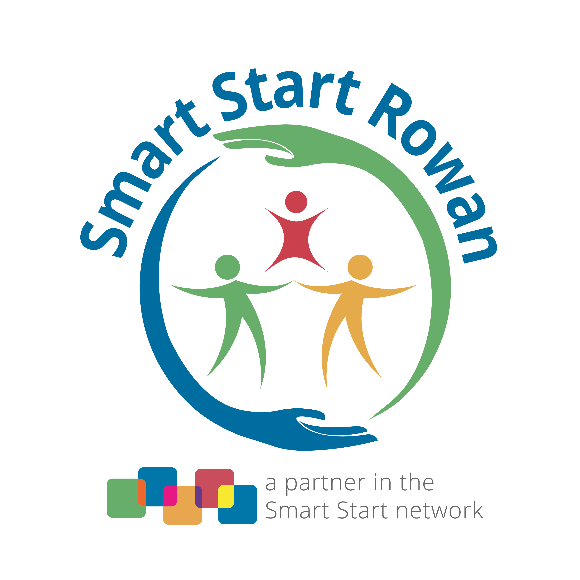 Board Meeting Calendar2023 – 2024No Board Meeting in July			Happy SummerMonday, August 28, 2023			Board Meeting	Monday, September 25, 2023		Board Meeting		Monday, October 23, 2023		Board MeetingMonday, November 27, 2023		Board MeetingNo Board Meeting in December	Happy HolidaysWednesday, January, 31, 2024	  Strategic Planning Session							    at Trinity Oaks 						       (10:00 a.m. – 3:00 p.m.)Monday, February, 26, 2024		Board MeetingMonday, March 25, 2024			Board MeetingMonday, April 22, 2024			Board MeetingMonday, May 20, 2024			Board MeetingMonday, June 24, 2024			Board MeetingRegular Board meetings begin with lunch and fellowship at 11:30 a.m., followed by the meeting at 12:00 p.m. All Board meetings will be at the Smart Start Rowan office, located at 1329 Jake Alexander Boulevard South, in Salisbury. A virtual option for meeting attendance via zoom.com will be given upon request.      *If you are a community member who would like to attend virtually, please   contact abrown@smartstartrowan.org in order to receive access to the meeting. 